Federal Awards Compliance Audit Guidance and TestingThis File has been broken into following sections: Discussion on Agency Adoption of the UG and example citationsIntroduction- Materiality Sheet – See the table of contents Part I- General OMB Compliance Supplement Information, Part II- Pass Through Agency Program Specific Introductory Information, Part III- Applicable Compliance Requirement Guidance OMB compliance requirements Pass through agency/grant agreement compliance requirementsAudit Objectives and Control Testing ProceduresSuggested Audit Procedures- Compliance/Substantive TestsAudit Implications SummaryProgram Testing ConclusionImportant Information (please read)This FACCR has been tailored for local governments and Not-For–Profits. It does not include all required references and testing for Institutes of Higher Learning or State organizations.If your program had COVID funding expenditures, please refer to the terms and conditions of the grant to determine if any additional requirements were imposed. If additional material requirements are identified, auditors will need to create procedures to test those requirements. If you have questions, AOS Auditors please open a Spiceworks ticket for assistance (IPAs email FACCR@ohioauditor.gov).Also see guidance in Appendix VII of the Compliance Supplement.Note: During 2020, The Office of Management and Budget (OMB) revised sections of the Uniform Guidance (UG).  These revisions to the UG were effective for funds awarded on or after November 12, 2020 (except for the amendments to §§ 200.216 and 200.340, which were effective on August 13, 2020).  The eCFR has been updated to reflect these revisions, but guidance prior to the date of the revision is still accessible through the eCFR by selecting a date prior to 11/12/20 using the “Browse/Search Previous” button.NAVIGATION PANEThis file has been arranged to be navigable.  Click on the view tab above and check the box that says “Navigation Pane” to bring up the headings.  Click on the various sections within the navigation pane to go directly to that section.TABLE OF CONTENTSThe Table of Contents starts on page.  On the table of contents page, users can also click on listed sections to go directly to that section. Please note that as information is added into the unrestricted portions of the FACCRs, page numbering can change and won’t necessarily reflect the footer page numbers.  The table of contents can be updated to reflect the proper footer page numbers by clicking on word “contents” directly above the line starting with Introduction, will bring up the icon “update table”.  Clicking on the update table icon will allow users to update the page numbers to reflect current footer page numbers.AGENCY ADOPTION OF THE UG AND EXAMPLE CITATIONSFederal awarding agencies adopted or implemented the Uniform Guidance in 2 CFR part 200.  The OMB guidance is directed to Federal agencies and, by itself, does not establish regulatory requirements binding on non-federal entities.  The Federal awarding agency implementation gives regulatory effect to 2 CFR part 200 for that agency’s Federal awards and, thereby, establishes requirements with which the non-Federal entity must comply when incorporated in the terms and conditions of the federal award.  The following code sections are where ED, HHS, USDA, DOT, EPA, DOL and HUD have adopted the Uniform Guidance in 2 CFR part 200.  For the complete list of agencies adopting 2 CFR 200, as of the date of the OMB Compliance Supplement, see Appendix II.In implementing the UG, agencies were able to make certain changes to the part 200 by requesting needed exceptions.  A few adopted the UG with no changes; however most agencies did make changes to the UG by either adding specific requirements or editing/modifying the existing language within certain sections of the UG. OMB does not maintain a complete listing of approved agency exception to the UG. Auditors should review the OMB Compliance Supplement and, as necessary, agency regulations adopting/implementing the OMB uniform guidance in 2 CFR part 200 to determine if there is any exception related to the compliance requirements that apply to the program (see link below)  Auditors should review this link for a full discussion of agency adoption of the UG and how to cite non-compliance exception.  (Source: AOS CFAE)Table of ContentsIntroduction: Materiality by Compliance Requirement MatrixNOTE: For all compliance requirements marked as applicable in Column (1) you MUST document in your working papers or this FACCR why a requirement is not direct and material to your program/entity as marked in Column (2). When making that determination all parts of that compliance requirement have to be considered. For example, Equipment and Real Property contains procedures regarding Acquisitions, Dispositions, and Inventory Management. The documentation on why the compliance requirement is not be applicable to the program/entity must cover all parts of that compliance requirement. (1)	Taken form Part 2, Matrix of Compliance Requirements, of the OMB Compliance Supplement.  When Part 2 of the Compliance Supplement indicates that a type of compliance requirement is not applicable, the remaining assessments for the compliance requirement are not applicable.(2)	If the Supplement notes a compliance requirement as being applicable to the program in column (1), it still may not apply at a particular entity either because that entity does not have activity subject to that type of compliance requirement, or the activity could not have a material effect on a major program.  If the Compliance Supplement indicates that a type of compliance requirement is applicable and the auditor determines it also is direct and material to the program at the specific entity being audited, the auditor should answer this question “Yes,” and then complete the remainder of the line to document the various risk assessments, sample sizes, and references to testing.  Alternatively, if the auditor determines that a particular type of compliance requirement that normally would be applicable to a program (as per part 2 of the Compliance Supplement) is not direct and material to the program at the specific entity being audited, the auditor should answer this question “No.” Along with that response, the auditor should document the basis for the determination (for example, "per the Compliance Supplement, eligibility requirements only apply at the state level").(3)	Refer to the AICPA Audit Guide, Government Auditing Standards and Single Audits, chapter 10, Compliance Auditing Applicable to Major Programs, for considerations relating to assessing inherent risk of noncompliance for each direct and material type of compliance requirement. The auditor is expected to document the inherent risk assessment for each direct and material compliance requirement.(4)	Refer to the AICPA Audit Guide, Government Auditing Standards and Single Audits, chapter 9, Consideration of Internal Control over Compliance for Major Programs, for considerations relating to assessing control risk of noncompliance for each direct and material types of compliance requirement. To determine the control risk assessment, the auditor is to document the five internal control components of the Committee of Sponsoring Organizations of the Treadway Commission (COSO) (that is, control environment, risk assessment, control activities, information and communication, and monitoring) for each direct and material type of compliance requirement. Keep in mind that the auditor is expected to perform procedures to obtain an understanding of internal control over compliance for federal programs that is sufficient to plan the audit to support a low assessed level of control risk. If internal control over compliance for a type of compliance requirement is likely to be ineffective in preventing or detecting noncompliance, then the auditor is not required to plan and perform tests of internal control over compliance. Rather, the auditor must assess control risk at maximum, determine whether additional compliance tests are required, and report a significant deficiency (or material weakness) as part of the audit findings.  The control risk assessment is based upon the auditor's understanding of controls, which would be documented outside of this template. Auditors may use the practice aid, Controls Overview Document, to support their control assessment.  The Controls Overview Document assists the auditor in documenting the elements of COSO, identifying key controls, testing of those controls, and concluding on control risk. The practice aid is available in either a checklist or narrative format. (5)	Audit risk of noncompliance is defined in AICPA, Professional Standards, vol. 1, AU-C 935, as the risk that the auditor expresses an inappropriate opinion on the entity's compliance when material noncompliance exists. Audit risk of noncompliance is a function of the risks of material noncompliance and detection risk of noncompliance. A “Low” assessment of Detection Risk in this matrix means that the risk has been reduced to an acceptable level.(6)	CFAE included the typical monetary vs. nonmonetary determinations for each compliance requirement in this program.  However, auditors should tailor these assessments as appropriate based on the facts and circumstances of their entity’s operations. The AICPA Single Audit Guide 10.56 states the auditor's tests of compliance with compliance requirements may disclose instances of noncompliance. The Uniform Guidance refers to these instances of noncompliance, among other matters, as “audit findings.” Such findings may be of a monetary nature and involve questioned costs or may be nonmonetary and not result in questioned costs.  AU-C 935.13 & .A7 require auditors to establish and document two materiality levels:  (1) a materiality level for the program as a whole.  The column above documents quantitative materiality at the COMPLIANCE REQUIREMENT LEVEL for each major program; and (2) a second materiality level for the each of the applicable 12 compliance requirement listed in Appendix XI to Part 200.  Note:  a. If the compliance requirement is of a monetary nature, and  b. The requirement applies to the total population of program expenditure,Then the compliance materiality amount for the program also equals materiality for the requirement.  For example, the population for allowable costs and cost principles will usually equal the total Federal expenditures for the major program as a whole.  Conversely, the population for some monetary compliance requirements may be less than the total Federal expenditures.  Auditors must carefully determine the population subject to the compliance requirement to properly assess Federal materiality.  Auditors should also consider the qualitative aspects of materiality. For example, in some cases, noncompliance and internal control deficiencies that might otherwise be immaterial could be significant to the major program because they involve fraud, abuse, or illegal acts.  Auditors should document PROGRAM LEVEL materiality in the Record of Single Audit Risk (RSAR).  (Source:  AOS CFAE)Performing Tests to Evaluate the Effectiveness of Controls throughout this FACCRImproper PaymentsPart I – OMB Compliance Supplement InformationI. Program ObjectivesThe PRF is administered by the Health Resources and Services Administration (HRSA) and supports eligible health care providers in the battle against the COVID-19 pandemic. PRF provides relief funds to eligible providers of health care services and support for health care- related expenses or lost revenues attributable to coronavirus. PRF recipients must only use payments for eligible expenses including services rendered, and lost revenues during the period of availability, as outlined in the table below. Providers must use a consistent basis of accounting to determine expenses. PRF recipients may use payments for eligible expenses incurred prior to receipt of those payments (i.e., pre-award costs) dating back to January 1, 2020, so long as they are to prevent, prepare for, and respond to coronavirus..(Source: 2021 OMB Compliance Supplement, Technical Update, 93.498 Provider Relief Fund)II. Program ProceduresThe PRF includes the following components and may include additional components established after the date of this Supplement:For the first phase of the General Distributions, money was distributed proportionate to providers' share of Medicare fee-for-service reimbursements in 2019. A portion of providers were automatically sent an advance payment based off the revenue data they submit in CMS cost reports. Providers without adequate cost report data on file needed to submit their revenue information to the General Distribution Portal for additional funds.For the second and third phases of the General Distribution, Medicaid, Children’s Health Insurance Program (CHIP), dental, assisted living, and behavioral health providers were eligible to apply for funds, along with Medicare providers paid under Phase 1 who qualified to receive additional funds.Funding for high-impact areas was distributed to hospitals in areas that were particularly impacted by the COVID-19 outbreak based on submission of the hospital’s: Tax Identification Number, National Provider Identifier, total number of Intensive Care Unit beds as of April 10, 2020 and June 10, 2020, and total number of admissions with a positive diagnosis for COVID-19 from January 1, 2020 to April 10, 2020 and January 1, 2020 to June 10, 2020.Funding for rural providers and Indian Health Service/Tribal facilities was distributed on the basis of operating expenses.Funding for safety net hospitals was based on Centers for Medicare & Medicaid Services (CMS) cost report data.Funding for children’s hospitals was based on patient service revenue.Funding for skilled nursing facilities and nursing homes was primarily based on the number of certified beds in the facility, and for the Nursing Home Infection Control Quality Incentive Program payments, data submission to the Centers for Disease Control and Prevention’s (CDC) National Healthcare Safety Network (NHSN) Long-term Care Facility Component COVID-19 Module.Most payments were sent out to providers without application, with requirement for recipients to accept the terms and conditions through an online portal or return funds. Recipients were required to either accept the terms and conditions or return the funds. The Assistance Listing numbers were not provided at time of payments or included in initial terms and conditions.(Source: 2021 OMB Compliance Supplement, Technical Update, 93.498 Provider Relief Fund)III. Source of Governing RequirementsThe Coronavirus Aid, Relief, and Economic Security Act (CARES Act) (Pub. L. No. 116-136, 134 Stat. 563)Paycheck Protection Program and Health Care Enhancement Act (PPPHCA) (Pub. L. No. 116- 139, 134 Stat. 622)Coronavirus Relief and Response Supplemental Appropriations Act (CRRSA) (Pub. L. No. 116- 260)Under the definition of Federal financial assistance PRF is considered other financial assistance. Per the applicability table in 45 CFR section 75.101(b)(1), other financial assistance is not subject to the post federal award or cost principles requirements in 45 CFR Part 75, subparts C, D and E, respectively, with the exception that 45 CFR section 75.303 (Internal Controls) and sections 75.351 through 75.353 (Subrecipient Monitoring and Management) are applicable.However, under the terms and conditions of the award, PRF is subject to 45 CFR section 75.302 (Financial management and standards for financial management systems) and 45 CFR sections 75.361 through 75.365 (Record Retention and Access).(Source: 2021 OMB Compliance Supplement, Technical Update, 93.498 Provider Relief Fund)IV. Other InformationProvider Relief Fund Reporting Portal https://prfreporting.hrsa.gov/s/ The following HHS.gov webpages provide additional information about the Provider Relief Fund (PRF):CARES Act Provider Relief Fund https://www.hhs.gov/coronavirus/cares-act-provider-relief-fund/index.html CARES Act Provider Relief Fund General Information https://www.hhs.gov/coronavirus/cares-act-provider-relief-fund/general-information/index.html CARES Act Provider Relief Fund: For Providers, which includes copies of terms and conditions. https://www.hhs.gov/coronavirus/cares-act-provider-relief-fund/for-providers/index.html CARES Act Provider Relief Fund Frequently Asked Questions https://www.hhs.gov/coronavirus/cares-act-provider-relief-fund/faqs/index.html The following HHS.gov webpages provide the applicable terms and conditions:General Distributionshttps://www.hhs.gov/sites/default/files/terms-and-conditions-provider-relief-30-b.pdf   https://www.hhs.gov/sites/default/files/terms-and-conditions-provider-relief-20-b.pdf  https://www.hhs.gov/sites/default/files/terms-and-conditions-phase-2-general-distribution-relief-fund.pdf https://www.hhs.gov/sites/default/files/terms-and-conditions-phase-3-general-distribution-relief-fund.pdf COVID-19 High Impact Area Distributions https://www.hhs.gov/sites/default/files/terms-and-conditions-high-impact-relief-fund.pdf Skilled Nursing Facility Distribution https://www.hhs.gov/sites/default/files/terms-and-conditions-skilled-nursing-facility-relief-fund.pdf Skilled Nursing Facility and Nursing Home Infection Control Distributions https://www.hhs.gov/sites/default/files/provider-relief-fund-nf-infection-control-payment-terms-and-conditions.pdf Safety Net Hospital and Children’s Hospital Distributions https://www.hhs.gov/sites/default/files/terms-and-conditions-safety-net-relief-fund.pdf Indian Health Service/Tribal Distribution https://www.hhs.gov/sites/default/files/terms-and-conditions-indian-health-service-relief-fund.pdf Rural Distributions https://www.hhs.gov/sites/default/files/terms-and-conditions-rural-relief-fund.pdf Additional Information Note: Since the Provider Relief Fund (PRF) amounts to be reported on a recipient’s Schedule of Expenditures of Federal Awards (SEFA) are based on the PRF report (see Other Information below), and the PRF report is to be tested as part of the Reporting compliance requirement, auditors should consider delaying the commencement of the compliance audit of the PRF program until recipients have completed the PRF report.Note: In accordance with 2 CFR section 200.519, when the auditor is using the risk-based approach for determining major programs, the auditor should consider that the Department of Health and Human Services (HHS) has identified the Medical Assistance Program (Medicaid) as a program of higher risk.Webpage GuidanceGuidance documents accessed by links on the HHS.gov website such as those listed under “Availability of Other Program Information” are provided only to clarify the applicable laws, regulations, and terms and conditions of the award and do not create new compliance requirements. However, nonfederal entities in substantial compliance with the guidance applicable in these guidance documents are considered in compliance with the underlying compliance requirements.Schedule of Expenditures of Federal Awards (SEFA) ReportingSEFA reporting amounts for this program (including both expenditures and lost revenues) are based upon the PRF report that is required to be submitted to the HRSA reporting portal (described in “L.3 Special Reporting;” https://prfreporting.hrsa.gov/s/) Therefore, it is first important to understand the HRSA PRF reporting requirements which are summarized in the following table.Summary of SEFA Reporting of PRF for Fiscal Year Ends (FYEs) Covered by the 2021 Compliance SupplementFor a FYE of June 30, 2021, and through FYEs of December 30, 2021, recipients should report in the SEFA, the expenditures and lost revenues from the Period 1 PRF report.For a FYE of December 31, 2021 and through FYEs of June 29, 2022, recipients should report in the SEFA, the expenditures and lost revenues from both the Period 1 and Period 2 PRF reports.For FYEs on or after June 30, 2022, SEFA reporting guidance related to Period 3 and Period 4 will be provided in covered under the 2022 Compliance Supplement.Summary of SEFA Reporting of PRF for FYEs Prior to June 30, 2021Due to delays in the launch of the PRF portal, the SEFA reporting guidance that appeared in the 2020 Compliance Supplement addendum is superseded by the following:For FYEs on or before June 29, 2021, no PRF expenditures or lost revenues should be reported by recipients on the SEFA until the specified timeframe described in the reporting requirements summarized in the table above.Defining the Entity to be AuditedThe reporting entity required for PRF reporting purposes may not align to the reporting entity as defined for financial reporting purposes. It is important to note that the required PRF level of reporting has no bearing on the application of the requirements in 2 CFR 200.514 for defining the entity to be audited for single audit purposes. Thus, for single audits that include PRF, the Single Audit must cover the entire operations of the auditee, or, at the option of the auditee, such audit must include a series of audits that cover departments, agencies, and other organizational units that expended or otherwise administered federal awards during such audit period, provided that each such audit must encompass the financial statements and schedule of expenditures of federal awards for each such department, agency, and other organizational unit, which must be considered to be a nonfederal entity.As a best practice, the recipients may wish to include a footnote disclosure on the SEFA to identify which providers by TIN are included in the audit.(Source: 2021 OMB Compliance Supplement, Technical Update, 93.498 Provider Relief Fund)Part II – Pass through Agency and Grant Specific InformationThis section should contain introductory program specific information that is applicable to the program AL being tested from and contained within the individual grant agreement.Program OverviewTesting ConsiderationsReportingAdditional SEFA and Footnote resources available for AOS Staff in the Audit Employees Briefcase and on the IPA Resource Internet Page: Examples SEFA and Footnote shells Additional SEFA Guidance in the “Single Audit SEFA 2021 Completeness Guide”(Source: CFAE)PART III – APPLICABLE COMPLIANCE REQUIREMENTSA.  ACTIVITIES ALLOWED OR UNALLOWEDFederal awarding agencies adopted/implemented the Uniform Guidance in 2 CFR part 200.  The OMB guidance is directed to Federal agencies and, by itself, does not establish regulatory requirements binding on non-federal entities.  Throughout the FACCR 2 CFR part 200 has been referenced, however in determining compliance auditors need to refer the applicable agency codification of 2 CFR Part 200.  Auditors should review this link for a full discussion of agency adoption of the UG and how to cite non-compliance exceptions.  Auditors will need to start with the agency codification of the UG when citing exceptions.  OMB Compliance RequirementsImportant Note:  For a cost to be allowable, it must (1) be for a purpose the specific award permits and (2) fall within 2 CFR 200 subpart E Cost Principles.  These two criteria are roughly analogous to classifying a cost by both program/function and object.  That is, the grant award generally prescribes the allowable program/function while 2 CFR 200 subpart E prescribes allowable object cost categories and restrictions that may apply to certain object codes of expenditures.For example, could a government use an imaginary Homeland Security grant to pay OP&F pension costs for its police force?  To determine this, the client (and we) would look to the grant agreement to see if police activities (security of persons and property function cost classification) met the program objectives.  Then, the auditor would look to Subpart E (provisions for selected items of cost § 200.420-200.476) to determine if pension costs (an object cost classification) are permissible.  (200.431(g) states they are allowable, with certain provisions, so we would need to determine if the auditee met the provisions.)  Both the client and we should look at 2 CFR 200 subpart E even if the grant agreement includes a budget by object code approved by the grantor agency.  Also, keep in mind that granting agencies have codified 2 CFR 200 and some agencies have been granted exceptions to provisions within 2 CFR 200.(Source:  AOS CFAE)The specific requirements for activities allowed or unallowed are unique to each Federal program and are found in the laws, regulations, and the provisions of the Federal award contracts or grant agreements pertaining to the program.  For programs listed in this Supplement, the specific requirements of the governing statutes and regulations are included in Part 4, “Agency Program Requirements” or Part 5, “Clusters of Programs,” as applicable.  This type of compliance requirement specifies the activities that can or cannot be funded under a specific program.  Source of Governing RequirementsThe requirements for activities allowed or unallowed are contained in program legislation, Federal awarding agency regulations, and the terms and conditions of the award.(Source: 2021 OMB Compliance Supplement Part 3)Agency Codification Adjustments/Exceptions:HHS, DOL, HUD, DOT, and EPA have not made any adjustments or exceptions that directly impact references within this compliance requirement.  Part 4 OMB Program Specific RequirementsActivities Allowed (All distributions except Skilled Nursing Facility Infection Control Distribution) Law (Pub. L. No. 116-136, 134 Stat. 563 and Pub. L. No. 116-139, 134 Stat. 622 and 623)To prevent, prepare for, and respond to coronavirus, domestically or internationally, for necessary expenses to reimburse, through grants or other mechanisms, eligible health care providers for health care related expenses or lost revenues that are attributable to coronavirus. (Note: Auditors are not expected to test the funding reported as lost revenues to determine if it was expended only for federally defined allowable activities.)That funds appropriated under this paragraph in this Act shall be available for building or construction of temporary structures, leasing of properties, medical supplies and equipment, including personal protective equipment and testing supplies, increased workforce and trainings, emergency operation centers, retrofitting facilities, and surge capacity.Payment means a pre-payment, prospective payment, or retrospective payment.Terms and ConditionsThe recipient certifies that the payment will only be used to prevent, prepare for, and respond to coronavirus, and that the payment shall reimburse the recipient only for health care related expenses or lost revenues that are attributable to coronavirus.The recipient certifies that retaining the payment for at least 90 days without contacting HHS regarding remittance of those funds, is deemed to have accepted the Terms and Conditions.The recipient must provide or have provided after January 31, 2020, diagnoses, testing, or care for individuals with possible or actual cases of COVID-19. The Department of Health and Human Services (HHS) broadly views every patient as a possible case of COVID-19.Activities Allowed (Skilled Nursing Facility Infection Control Distribution) Terms and ConditionsFunds may only be used to reimburse the recipient for costs associated with the following items and services (“Infection Control Expenses”):Costs associated with administering COVID-19 testing, which means an in vitro diagnostic test defined in section 809.3 of title 21, Code of Federal Regulations (or successor regulations) for the detection of SARS-CoV-2 or the diagnosis of the virus that causes COVID-19, and the administration of such a test, that:Is approved, cleared, or authorized under section 510(k), 513, 515, or 564 of the Federal Food, Drug, and Cosmetic Act (21 USC 360(k), 360c, 360e, 360bbb-3);The developer has requested, or intends to request, emergency use authorization under section 564 of the Federal Food, Drug, and Cosmetic Act (21 USC 360bbb-3), unless and until the emergency use authorization request under such section 564 has been denied or the developer of such test does not submit a request under such section within a reasonable timeframe;Is developed in and authorized by a state that has notified the secretary of HHS of its intention to review tests intended to diagnose COVID-19; orOther test that the secretary determines appropriate in guidance.Reporting COVID-19 test results to local, state, or federal governments.Hiring staff, whether employees or independent contractors, to provide patient care or administrative support.Expenses incurred to improve infection control, including activities such as implementing infection control “mentorship” programs with subject matter experts or changes made to physical facilities.Providing additional services to residents, such as technology that permits residents to connect with their families if the families are not able to visit in person.The recipient must provide or have provided after January 31, 2020, diagnoses, testing, or care for individuals with possible or actual cases of COVID-19.Activities Unallowed (All distributions)Law (Pub. L. No. 116-136, 134 Stat. 563 and Pub. L. No. 116-139, 134 Stat. 622)That these funds may not be used to reimburse expenses or losses that have been reimbursed from other sources or that other sources are obligated to reimburse.Terms and ConditionsPayments may not be used to reimburse expenses or losses that have been reimbursed from other sources or that other sources are obligated to reimburse.(Source: 2021 OMB Compliance Supplement, Technical Update, 93.498 Provider Relief Fund)Additional Program Specific InformationThis section should contain program specific information for Activities Allowed and Unallowed that are applicable to the program AL being tested and contained within the individual grant application, agreement, and policies.  Include any additional requirements and delete this yellow highlighted text. Be sure to indicate the source of your information.  If no additional requirements are noted, indicate as such.Audit Objectives and Control TestingSee here for the OMB Supplement Audit Objectives and Compliance RequirementsSuggested Audit Procedures – ComplianceAudit Implications SummaryB.  ALLOWABLE COSTS/COST PRINCIPLESFederal awarding agencies adopted/implemented the Uniform Guidance in 2 CFR part 200.  The OMB guidance is directed to Federal agencies and, by itself, does not establish regulatory requirements binding on non-federal entities.  Throughout the FACCR 2 CFR part 200 has been referenced, however in determining compliance auditors need to refer the applicable agency codification of 2 CFR Part 200.  Auditors should review this link for a full discussion of agency adoption of the UG and how to cite non-compliance exceptions.  Auditors will need to start with the agency codification of the UG when citing exceptions.Applicability of Cost PrinciplesImportant Note:  For a cost to be allowable, it must (1) be for a purpose the specific award permits and (2) fall within 2 CFR 200 subpart E Cost Principles.  These two criteria are roughly analogous to classifying a cost by both program/function and object.  That is, the grant award generally prescribes the allowable program/function while 2 CFR 200 subpart E prescribes allowable object cost categories and restrictions that may apply to certain object codes of expenditures.For example, could a government use an imaginary Homeland Security grant to pay OP&F pension costs for its police force?  To determine this, the client (and we) would look to the grant agreement to see if police activities (security of persons and property function cost classification) met the program objectives.  Then, the auditor would look to Subpart E (provisions for selected items of cost §200.420-200.475) to determine if pension costs (an object cost classification) are permissible.  (200.431(g) states they are allowable, with certain provisions, so we would need to determine if the auditee met the provisions.)  Both the client and we should look at 2 CFR 200 subpart E even if the grant agreement includes a budget by object code approved by the grantor agency.  Also keep in mind that granting agencies have codified 2 CFR 200 and some agencies have been granted exceptions to provisions within 2 CFR 200.(Source:  AOS CFAE)The cost principles in 2 CFR part 200, subpart E (Cost Principles), prescribe the cost accounting requirements associated with the administration of Federal awards by:States, local governments and Indian tribesInstitutions of higher education (IHEs)Nonprofit organizationsAs provided in 2 CFR section 200.101, the cost principles requirements apply to all Federal awards with the exception of grant agreements and cooperative agreements providing food commodities; agreements for loans, loan guarantees, interest subsidies, insurance; and programs listed in 2 CFR section 200.101(e) (see Appendix I of this Supplement).  Federal awards administered by publicly owned hospitals and other providers of medical care are exempt from 2 CFR part 200, subpart E, but are subject to the requirements 45 CFR part 75, Appendix IX, the Department of Health and Human Services (HHS) implementation of 2 CFR part 200.  The cost principles applicable to a non-Federal entity apply to all Federal awards received by the entity, regardless of whether the awards are received directly from the Federal awarding agency or indirectly through a pass-through entity.  For this purpose, Federal awards include cost-reimbursement contacts under the Federal Acquisition Regulation (FAR).  The cost principles do not apply to Federal awards under which a non-Federal entity is not required to account to the Federal awarding agency or pass-through entity for actual costs incurred. Source of Governing RequirementsThe requirements for allowable costs/cost principles are contained in 2 CFR part 200, subpart E, program legislation, Federal awarding agency regulations, and the terms and conditions of the award.The requirements for the development and submission of indirect (facilities and administration (F&A)) cost rate proposals and cost allocation plans (CAPs) are contained in 2 CFR part 200, Appendices III-VII as follows:  Appendix III to Part 200—Indirect (F&A) Const Identification and Assignment and Rate Determination for Institutions of Higher Education (IHEs)Appendix IV to Part 200—Indirect (F&A) Costs Identification and Assignment, and Rate Determination for Nonprofit OrganizationsAppendix V to Part 200—State/Local Government-Wide Central Service Cost Allocation PlansAppendix VI to Part 200—Public Assistance Cost Allocation PlansAppendix VII to Part 200—States and Local Government and Indian Tribe Indirect Cost ProposalsExcept for the requirements identified below under “Basic Guidelines,” which are applicable to all types of non-Federal entities, this compliance requirement is divided into sections based on the type of non-Federal entity. The differences that exist are necessary because of the nature of the non-Federal entity organizational structures, programs administered, and breadth of services offered by some non-Federal entities and not others.  (Source: 2021 OMB Compliance Supplement Part 3)Agency Codification Adjustments/Exceptions:HHS, USDA, and DOL have made additions and edits to subpart E.  The most recent compilation of agency additions and exceptions is provided on the CFO website here https://www.cfo.gov/wp-content/uploads/2014/12/Agency-Exceptions.pdf.  However, this list is only updated through 12/2014.  AOS evaluated agency exceptions through August 2019. For further evaluation of exceptions, AOS auditors only will need to reference our internal AOS evaluation process at the following link.Basic GuidelinesExcept where otherwise authorized by statute, cost must meet the following general criteria in order to be allowable under Federal awards;1.	Be necessary and reasonable for the performance of the Federal award and be allocable thereto under the principles in 2 CFR part 200, subpart E.2.	Conform to any limitations or exclusions set forth in 2 CFR part 200, subpart E or in the Federal award as to types or amount of cost items.3.	Be consistent with policies and procedures that apply uniformly to both federally financed and other activities of the non-Federal entity.4.	Be accorded consistent treatment. A cost may not be assigned to a Federal award as a direct cost if any other cost incurred for the same purpose in like circumstances has been allocated to the Federal award as an indirect cost.5.	Be determined in accordance with generally accepted accounting principles (GAAP), except, for State and local governments and Indian tribes only, as otherwise provided for in 2 CFR part 200.6.	Not be included as a cost or used to meet cost-sharing or matching requirements of any other federally financed program in either the current or a prior period.7.	Be adequately documented. Selected Items of CostNote that the 2 CFR was revised on August 12, 2020 and the revisions are effective November 13, 2020. Auditors are reminded to check the proper and applicable versions of 2 CFR 200 depending on the occurrence date of the transactions reviewed. The August revisions are reflected in all references in this section.2 CFR sections 200.420 through 200.476 provide the principles to be applied in establishing the allowability of certain items of cost, in addition to the basic considerations identified above.  These principles apply whether or not a particular item of cost is treated as a direct cost or indirect (F&A) cost.  Failure to mention a particular item of cost is not intended to imply that it is either allowable or unallowable; rather, determination of allowability in each case should be based on the treatment provided for similar or related items of cost and the principles described in 2 CFR sections 200.402 through 200.411.List of Selected Items of Cost Contained in 2 CFR Part 200(Source: 2021 OMB Compliance Supplement Part 3)Part 4 OMB Program Specific RequirementsWhile 45 CFR 75 Subpart E – Cost Principles do not apply to the PRF, charges to the PRF must be necessary, reasonable, accorded consistent treatment, and conform to the limitations and exclusions of the terms and conditions of the award. The PRF Frequently Asked Questions referenced under Availability of Other Information above provides additional guidance and examples (https://www.hhs.gov/coronavirus/cares-act-provider-relief-fund/faqs/index.html). (Source: 2021 OMB Compliance Supplement, Technical Update, 93.498 Provider Relief Fund)Written Procedure Requirements:2 CFR 200.302(b)(7) requires written procedures for determining the allowability of costs in accordance with Subpart E-Cost Principles of this part and the terms and conditions of the Federal award.2 CFR 200.430 states that costs of compensation are allowable to the extent that they satisfy the specific requirements of this part, and that the total compensation for individual employees: (1) Is reasonable for the services rendered and conforms to the established written policy of the non-Federal entity consistently applied to both Federal and non-Federal activities; (2) Follows an appointment made in accordance with a non-Federal entity's laws and/or rules or written policies and meets the requirements of Federal statute, where applicable; and (3) Is determined and supported as provided in paragraph (i) of this section, Standards for Documentation of Personnel Expenses, when applicable.2 CFR 200.431 requires established written leave policies if the entity intends to pay fringe benefits. 2 CFR 200.464(a)(2) requires reimbursement of relocation costs to employees be in accordance with an established written policy must be consistently followed by the employer. 2 CFR 200.475 requires reimbursement and/or charges to be consistent with those normally allowed in like circumstances in the non-Federal entity's non-federally-funded activities and in accordance with non-Federal entity's written travel reimbursement policies. (Source: CFAE/eCFR)Additional Program Specific InformationThis section should contain program specific information for Allowed Costs/Cost Principles that are applicable to the program AL being tested from and contained within the individual grant application, agreement, and policies.  Include any additional requirements and place that information with the related suggested audit procedures and delete the yellow highlighted text.  Be sure to indicate the source of your information.  If no additional requirements are noted, indicate as such.Indirect Cost RateExcept for those non-Federal entities described in 2 CFR part 200, Appendix VII, paragraph D.1.b, if a non-Federal entity has never received a negotiated indirect cost rate, it may elect to charge a de minimis rate of 10 percent of modified total direct costs (MTDC). Effective on November 12, 2020, any non-federal entity can use the de minimus rate. Such a rate may be used indefinitely or until the non-Federal entity chooses to negotiate a rate, which the non-Federal entity may do at any time.  If a non-Federal entity chooses to use the de minimis rate, that rate must be used consistently for all of its Federal awards.  Also, as described in 2 CFR section 200.403, costs must be consistently charged as either indirect or direct, but may not be double charged or inconsistently charged as both.  In accordance with 2 CFR section 200.400(g), a non-Federal entity may not earn or keep any profit resulting from Federal financial assistance, unless explicitly authorized by the terms and conditions of the award. A non-federal entity can always choose to charge the federal award less than the negotiated rates or the de minimis rate. (Source: 2021 OMB Compliance Supplement Part 3)Audit Objectives (Deminimis Indirect Cost Rate) and Control Testing Procedures See here for the OMB Supplement Audit Objectives and Compliance RequirementsSuggested Compliance Audit Procedures – De Minimis Indirect Cost RateNote:  The following subsections identify requirements specific to each type of non-Federal entity. 2 CFR PART 200 Cost Principles for States, Local Governments and Indian TribesIntroduction2 CFR part 200, subpart E, and Appendices III-VII establish principles and standards for determining allowable direct and indirect costs for Federal awards.  This section is organized into the following areas of allowable costs:  States and Local Government and Indian Tribe Costs (Direct and Indirect); State/Local Government Central Service Costs; and State Public Assistance Agency Costs.In addition the 2 CFR 200 was revised on August 13, 2020. Section 200.216, Prohibition on certain telecommunication and video surveillance services or equipment, is effective on August 13, while other revisions are effective November 12, 2020. Auditors are reminded to check the proper and applicable versions of 2 CFR 200 depending on the occurrence date of the transactions reviewed.Cognizant Agency for Indirect Costs 2 CFR part 200, Appendix V, paragraph F, provides the guidelines to use when determining the Federal agency that will serve as the cognizant agency for indirect costs for States, local governments, and Indian tribes.  References to the “cognizant agency for indirect costs” are not equivalent to the cognizant agency for audit responsibilities, which is defined in 2 CFR section 200.1_Cognizant_Agency. For indirect cost rates and departmental indirect cost allocation plans, the cognizant agency is generally the Federal agency with the largest value of direct Federal awards (excluding pass-through awards) with a governmental unit or component, as appropriate.  In general, unless different arrangements are agreed to by the concerned Federal agencies or described in 2 CFR part 200, Appendix V, paragraph F, the cognizant agency for central service cost allocation plans is the Federal agency with the largest dollar value of total Federal awards (including pass-through awards) with a governmental unit.  Once designated as the cognizant agency for indirect costs, the Federal agency remains so for a period of 5 years.  In addition, 2 CFR part 200, Appendix V, paragraph F, lists the cognizant agencies for certain specific types of plans and the cognizant agencies for indirect costs for certain types of governmental entities.  For example, HHS is cognizant for all public assistance and State-wide cost allocation plans for all States (including the District of Columbia and Puerto Rico), State and local hospitals, libraries, and health districts and the Department of the Interior (DOI) is cognizant for all Indian tribal governments, territorial governments, and State and local park and recreational districts.  (Source: 2021 OMB Compliance Supplement Part 3)Audit Objectives/Compliance Requirements and Control Tests Allowable Costs –– Direct and Indirect CostsThe individual State/local government/Indian tribe departments or agencies (also known as “operating agencies”) are responsible for the performance or administration of Federal awards.  In order to receive cost reimbursement under Federal awards, the department or agency usually submits claims asserting that allowable and eligible costs (direct and indirect) have been incurred in accordance with 2 CFR part 200, subpart E.The indirect cost rate proposal (ICRP) provides the documentation prepared by a State/local government/Indian tribe department or agency to substantiate its request for the establishment of an indirect cost rate.  The indirect costs include (1) costs originating in the department or agency of the governmental unit carrying out Federal awards, and (2) for States and local governments, costs of central governmental services distributed through the State/local government-wide central service CAP that are not otherwise treated as direct costs.  The ICRPs are based on the most current financial data and are used to either establish predetermined, fixed, or provisional indirect cost rates or to finalize provisional rates (for rate definitions refer to 2 CFR part 200, Appendix VII, paragraph B).(Source: 2021 OMB Compliance Supplement Part 3)See here for the OMB Supplement Audit Objectives and Compliance RequirementsAdditional Control Test Objectives for Written ProceduresWhen documenting and identifying the key control(s) in place to address the compliance requirement, consider if the client has written procedures to document the control process.  UG requires written policies for the requirements outlined in 2 CFR 200.302(b)(7), 2 CFR 200.430, 2 CFR 200.431, 2 CFR 200.464(a)(2), and 2 CFR 200.475.Document whether the non-Federal entity established written procedures consistent with the following requirements:2 CFR 200.302(b)(7) for determining the allowability of costs in accordance with Subpart E-Cost Principles. 2 CFR 200.430 for allowability of compensation costs. 2 CFR 200.431 for written leave policies. 2 CFR 200.464(a)(2) for reimbursement of relocation costs. 2 CFR 200.475 for travel reimbursements. It is auditor judgment how to report instances where the entity either lacks having a written policy or their written policy is insufficient to meet the requirements of 2 CFR 200.302(b)(7), 2 CFR 200.430, 2 CFR 200.431, 2 CFR 200.464(a)(2), and 2 CFR 200.475.While auditors would normally use a written policy as the basis for the compliance control, there could be other key controls in place to ensure program compliance. The lack of a policy would be noncompliance, which could rise to the level of material noncompliance and even a control deficiency (SD / MW) if there were underlying internal control deficiencies. If there are key controls in place operating effectively, AOS auditors would report the lack of the required UG policy as a management letter citation.  However, in subsequent audits, evaluate if the noncompliance should be elevated if not adopted.  Written policies aid in consistency and adherence to requirements strengthening internal control processes.Suggested Compliance Audit Procedures – Direct and Indirect CostsAllowable Costs – State/Local Government-wide Central Service Costs Most governmental entities provide services, such as accounting, purchasing, computer services, and fringe benefits, to operating agencies on a centralized basis.  Since the Federal awards are performed within the individual operating agencies, there must be a process whereby these central service costs are identified and assigned to benefiting operating agency activities on a reasonable and consistent basis.  The State/local government-wide central service cost allocation plan (CAP) provides that process.  (Refer to 2 CFR part 200, Appendix V, for additional information and specific requirements.) The allowable costs of central services that a governmental unit provides to its agencies may be allocated or billed to the user agencies.  The State/local government-wide central service CAP is the required documentation of the methods used by the governmental unit to identify and accumulate these costs, and to allocate them or develop billing rates based on them.Allocated central service costs (referred to as Section I costs) are allocated to benefiting operating agencies on some reasonable basis.  These costs are usually negotiated and approved for a future year on a “fixed-with-carry-forward” basis.  Examples of such services might include general accounting, personnel administration, and purchasing.  Section I costs assigned to an operating agency through the State/local government-wide central service CAP are typically included in the agency’s indirect cost pool.Billed central service costs (referred to as Section II costs) are billed to benefiting agencies and/or programs on an individual fee-for-service or similar basis.  The billed rates are usually based on the estimated costs for providing the services.  An adjustment will be made at least annually for the difference between the revenue generated by each billed service and the actual allowable costs.  Examples of such billed services include computer services, transportation services, self- insurance, and fringe benefits.  Section II costs billed to an operating agency may be charged as direct costs to the agency’s Federal awards or included in its indirect cost pool.(Source: 2021 OMB Compliance Supplement Part 3)Audit Objectives/Compliance Requirements and Control Tests Allowable Costs - State/Local Government-wide Central Service CostsSee here for the OMB Compliance Supplement Audit Objectives and Compliance RequirementsSuggested Compliance Audit Procedures – State/Local Government-Wide Central Service CostsAllowable Costs – State Public Assistance Agency Costs State public assistance agency costs are (1) defined as all costs allocated or incurred by the State agency except expenditures for financial assistance, medical vendor payments, and payments for services and goods provided directly to program recipients (e.g., day care services); and (2) normally charged to Federal awards by implementing the public assistance cost allocation plan (CAP).  The public assistance CAP provides a narrative description of the procedures that are used in identifying, measuring, and allocating all costs (direct and indirect) to each of the programs administered or supervised by State public assistance agencies.  2 CFR part 200, Appendix VI, paragraph A, states that, since the federally financed programs administered by State public assistance agencies are funded predominantly by HHS, HHS is responsible for the requirements for the development, documentation, submission, negotiation, and approval of public assistance CAPs.  These requirements are specified in 45 CFR part 95, subpart E.Major Federal programs typically administered by State public assistance agencies include:  Temporary Assistance for Needy Families (AL 93.558), Medicaid (AL 93.778), Supplemental Nutrition Assistance Program (AL 10.561), Child Support Enforcement (AL 93.563), Foster Care (AL 93.658), Adoption Assistance (AL 93.659), and Social Services Block Grant (AL 93.667). (Source: 2021 OMB Compliance Supplement Part 3)Audit Objectives/Compliance Requirements and Control Tests Allowable Costs - State Public Assistance Agency CostsSee here for the OMB Compliance Supplement Audit Objectives and Compliance RequirementsSuggested Compliance Audit Procedures – State Public Assistance Agency Costs Cost Principles for Nonprofit OrganizationsIf the federal program is an NPO, pull up the 2021 OMB compliance supplement Allowable Costs/Cost Principles section.  This section can be completed as an addendum to the FACCR, saved within in your working papers and can the cross referenced section can also be added on this page.Cross Reference to the NPO Allowable cost principles testing: _____________(Source: 2021 OMB Compliance Supplement Part 3)Audit Implications SummaryL.  REPORTINGFederal awarding agencies adopted/implemented the Uniform Guidance in 2 CFR part 200.  The OMB guidance is directed to Federal agencies and, by itself, does not establish regulatory requirements binding on non-federal entities.  Throughout the FACCR 2 CFR part 200 has been referenced, however in determining compliance auditors need to refer the applicable agency codification of 2 CFR Part 200.  Auditors should review this link for a full discussion of agency adoption of the UG and how to cite non-compliance exceptions.  Auditors will need to start with the agency codification of the UG when citing exceptions.OMB Compliance RequirementsFinancial ReportingRecipients must use the standard financial reporting forms or such other forms as may be authorized by OMB (approval is indicated by an OMB paperwork control number on the form) when reporting to the Federal awarding agency.  Each recipient must report program outlays and program income on a cash or accrual basis, as prescribed by the Federal awarding agency.  If the Federal awarding agency requires reporting of accrual information and the recipient’s accounting records are not normally maintained on the accrual basis, the recipient is not required to convert its accounting system to an accrual basis but may develop such accrual information through analysis of available documentation.  The Federal awarding agency may accept identical information from the recipient in machine-readable format, computer printouts, or electronic outputs in lieu of closed formats or on paper.Similarly, a pass-through entity must not require a subrecipient to establish an accrual accounting system and must allow the subrecipient to develop accrual data for its reports on the basis of an analysis of available documentation.    The financial reporting requirements for subrecipients are as specified by the pass-through entity.  In many cases, these will be the same as or similar to those for recipients.The standard financial reporting forms for grants and cooperative agreements are as follows:Request for Advance or Reimbursement (SF-270) (OMB No. 0348-0004)).  Recipients are required to use the SF-270 to request reimbursement payments under non-construction programs, and may be required to use it to request advance payments.  Outlay Report and Request for Reimbursement for Construction Programs (SF-271) (OMB No. 0348-0002)).  Recipients use the SF-271 to request funds for construction projects unless they are paid in advance or the SF-270 is used.Federal Financial Report (FFR) (SF-425/SF-425A) (OMB No. 0348-0061)).  Recipients use the FFR as a standardized format to report expenditures under Federal awards, as well as, when applicable, cash status (Lines 10.a, 10.b, and 10c).  References to this report include its applicability as both an expenditure and a cash status report unless otherwise indicated.  Electronic versions of the standard forms are located on agency’s home page. Financial reporting requirements for cost reimbursement contracts subject to the Federal Acquisition Regulation (FAR) are contained in the terms and conditions of the contract.Performance and Special ReportingNon-Federal entities may be required to submit performance reports at least annually but not more frequently than quarterly, except in unusual circumstances, using a form or format authorized by OMB (2 CFR section 200.329(c)(1)). They also may be required to submit special reports as required by the terms and conditions of the Federal award. Compliance testing of performance and special reporting is only included in Part 4, “Agency Program Requirements” and Part 5, “Clusters of Programs,” if such reporting has been identified by a federal agency as subject to audit. Further, compliance testing of performance and special reports is only required for data, identified by agencies in parts 4 and 5 as key line items, that are quantifiable and are capable of evaluation against objective criteria stated in the statutes, regulations, contract or grant agreements pertaining to the program.Performance and special reports in parts 4 and 5 are assumed to meet the above criteria. However, if an agency does not identify key line items for a performance or special report, auditors are only required to test that the report was submitted in a timely manner and no other procedures are required. Similarly, if key line items are identified in parts 4 and 5 that would not be quantifiable and capable of evaluation against objective criteria (e.g., narratives, futuristic information, information that would require verification at the program beneficiary level), auditors are not required to perform testing of such items.Federal Funding Accountability and Transparency ActUnder the requirements of the Federal Funding Accountability and Transparency Act (Pub. L. No. 109-282), as amended by Section 6202 of Public Law 110-252, hereafter referred as the “Transparency Act” that are codified in 2 CFR Part 170, recipients (i.e., direct recipients) of grants or cooperative agreements are required to report first-tier subawards of $30,000 or more to the Federal Funding Accountability and Transparency Act Subaward Reporting System (FSRS). In accordance with OMB Memorandum M-20-21, Implementation Guidance for Supplementing Funding Provided in Response to the Coronavirus Disease 2019 (COVID-19), existing Transparency Act subaward reporting requirements may be leveraged to meet the transparency requirements outlined in the Coronavirus Aid, Relief, and Economic Security Act (CARES Act). Information input to FSRS is available at USASpending.gov as the publicly available website for viewing this information (https://www.usaspending.gov/search).Where the Reporting type of compliance requirement is marked as a “Y” in the Part 2 Matrix of Compliance Requirements, indicating it is subject to audit, auditors must test the compliance with the reporting requirements of 2 CFR Part 170 using the guidance in this section when the auditor determines Reporting to be direct and material and the recipient makes first tier awards.Federal Funding Accountability and Transparency ActAspects of the Transparency Act that relate to subaward reporting (1) under grants and cooperative agreements were implemented in OMB in 2 CFR Part 170 and (2) under contracts, by the regulatory agencies responsible for the Federal Acquisition Regulation (FAR at 5 FR 39414 et seq., July 8, 2010). The requirements pertain to recipients (i.e., direct recipients) of grants or cooperative agreements who make first-tier subawards and contractors (i.e., prime contractors) that award first-tier subcontracts. There are limited exceptions as specified in 2 CFR Part 170 and the FAR. The guidance at 2 CFR Part 170 currently applies only to federal financial assistance awards in the form of grants and cooperative agreements (e.g., it does not apply to loans made by a federal agency to a recipient), however the subaward reporting requirement applies to all types of first-tier subawards under a grant or cooperative agreement.As provided in 2 CFR Part 170 and FAR Subpart 4.14, respectively, federal agencies are required to include the award term specified in Appendix A to 2 CFR Part 170 or the contract clause in FAR 52.204-10, Reporting Executive Compensation and First-Tier Subcontract Awards, as applicable, in awards subject to the Transparency Act.Consistent with the OMB guidance,•	The 2 CFR Part 170 “subaward” has the meaning given in 2 CFR 200.1 and means an award provided by a pass-through entity to a subrecipient for the subrecipient to carry out part of a Federal award received by the pass-through entity. It does not include payments to a contractor or payments to an individual that is a beneficiary of a Federal program. A subaward may be provided through any form of legal agreement, including an agreement that the pass-through entity considers a contract.•	FAR 52.204-10(a) defines “first-tier subcontract” to mean a subcontract awarded directly by a contractor to acquire supplies or services (including construction) for performance of a prime contract, but excludes the contractor’s supplier agreements with vendors, such as long-term arrangements for materials or supplies that benefit multiple contracts or the costs of which would normally be applied to a contractor's general and administrative expenses or indirect cost.While 2 CFR Part 170 and the FAR implement several distinct Transparency Act reporting requirements, including reporting of executive compensation, the Supplement addresses only the following requirements: (1) recipient reporting of each first-tier subaward or subaward amendment that results in an obligation of $30,000 or more in federal funds; and (2) contractor reporting of each first-tier subcontract award of $30,000 or more in federal funds (this requirement was phased in based on the value of the new prime contract as specified below under “Effective Date of Reporting Requirements”).Reporting SiteGrant and cooperative agreement recipients and contractors are required to register FSRS and report subaward data through FSRS. To do so, they will first be required to register in the System for Award Management (SAM) (if they have not done so previously for another purpose (e.g., submission of applications through Grants.gov) and actively maintain that registration. Prime contractors have previously been required to register in SAM. Information input to FSRS is available at USASpending.gov as the publicly available website for viewing this information (https://www.usaspending.gov/search ).Key data elementsCompliance testing of the Transparency Act reporting requirements must include the following key data elements about the first-tier subrecipients and subawards under grants and cooperative agreements.For purposes of programs included in parts 4 and 5 of this Supplement, the designation “Not Applicable” in relation to “Financial Reporting,” “Performance Reporting,” and “Special Reporting” means that the auditor is not expected to audit anything in these categories, whether or not award terms and conditions may require such reporting.Source of Governing RequirementsReporting requirements are contained in the following:  Financial reporting, 2 CFR section 200.328 Monitoring and reporting program performance, 2 CFR section 200.329 Program legislation. Transparency Act, implementing requirements in 2 CFR Part 170 and the FAR, and the previously listed OMB guidance documents.Federal awarding agency regulations.The terms and conditions of the award.(Source: 2021 OMB Compliance Supplement Part 3)Agency Codification Adjustments/Exceptions:USDA, HUD, EPA and HHS have not made any adjustments or exceptions that directly impact references within this compliance requirement.Part 4 OMB Program Specific RequirementsFinancial ReportingSF-270, Request for Advance or Reimbursement – Not ApplicableSF-271, Outlay Report and Request for Reimbursement for Construction Programs – Not ApplicableSF-425, Federal Financial Report – Not ApplicablePerformance Reporting – Not ApplicableSpecial ReportingPRF ReportProvider Relief Fund Reporting Portal (A Public Health Emergency Declaration- PRA Waiver Notice was issued January 14, 2021, applicable to the financial information collected by HRSA from eligible healthcare providers (https://aspe.hhs.gov/public-health-emergency-declaration-pra-waivers). The PRF reporting portal was launched on July 1, 2021 (https://prfreporting.hrsa.gov/s/) refer to the table in the Program Objective section for reporting time period(s). Auditors are expected to test this special reporting for fiscal years ending on or after June 30, 2021. Since the PRF amounts to be reported on a recipient’s Schedule of Expenditures of Federal Awards (SEFA) are based on the PRF report (see the Other Information section below), and since the PRF report is to be tested as part of the Reporting type of compliance requirement, auditors should consider delaying the commencement of the compliance audit of the PRF program until recipients have completed the PRF report.Key Line Items – The following line items contain critical information (items are not numbered in report):Nursing Home Infection Control Expenses for Payments Received During Payment Period for Payment Received PeriodTotal Nursing Home Infection Control Expenses – Cell that contains the aggregated total sumOther Provider Relief Fund Expenses for Payments Received During Payment Period for Payment Received PeriodTotal Other Provider Relief Fund Expenses – Cell that contains the aggregated total sumCalculation of Lost Revenues Attributable to Coronavirus2019 ActualsTotal Column for Total Revenue/Net Charges from Patient Care (2019 Actuals) – Each cell at the bottom of each quarter (Total revenue/Net Charges from Patient Care) and for each year, 2019, 2020 and 20212020 BudgetedTotal Column for Total Revenue/Net Charges from Patient Care (Budgeted) – Each cell at the bottom of each quarter (Total revenue/Net Charges from Patient Care) and for each year, 2020 and 2021Total Column for Total Revenue/Net Charges from Patient Care (Actuals) – Each cell by payer and the cell at the bottom of each quarter (Total revenue/Net Charges from Patient Care) and for each year, 2020 and 2021Alternate Method of Calculating Lost Revenues Attributable to CoronavirusEach individual cell in the alternative method – audit back to the narrative and underlying supporting documentation. (Note: The auditor is not responsible for determining the reasonableness of the alternative method described in the narrative.)Special Reporting for Federal Funding Accountability and Transparency ActSee OMB Compliance Requirements section above for audit guidance.(Source: 2021 OMB Compliance Supplement, Technical Update, 93.498 Provider Relief Fund)Additional Program Specific InformationThis section should contain program specific information for Reporting that are applicable to the program AL being tested and contained within the individual grant application, agreement, and policies.  Include any additional material requirements and delete the yellow highlighted text. Be sure to indicate the source of your information. If no additional requirements are noted, indicate as such.Audit Objectives and Control TestingSee here for the OMB Supplement Audit Objectives and Compliance RequirementsSuggested Audit Procedures – ComplianceAudit Implications SummaryProgram Testing ConclusionWe have performed procedures sufficient to provide reasonable assurance for federal award program compliance requirements (to support our opinions). The procedures performed, relevant evidence obtained, and our conclusions are adequately documented. (If you are unable to conclude, prepare a memo documenting your reason and the implications for the engagement, including the audit reports.)	Per paragraph 13.39 of the AICPA Audit Guide, Government Auditing Standards and Single Audits, , the following are required to be reported as audit findings in the federal awards section of the schedule of findings and questioned costs (see 2CFR200 section 516):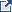 Significant deficiencies and material weaknesses in internal control over major programsMaterial noncompliance with the federal statues, regulations, or the terms and conditions of federal awards related to major programsKnown questioned costs that are greater than $25,000 for a type of compliance requirement for a major program.  The auditor also must  report (in the schedule of findings and questioned costs)  known questioned costs when likely questioned costs are greater than $25,000 for a type of compliance requirement for a major program. Known questioned costs that are greater than $25,000 for programs that are not audited as major.The circumstances concerning why the opinion in the auditor's report on compliance for major programs is other than an unmodified opinion, unless such circumstances are otherwise reported as audit findings in the schedule of findings and questioned costs for federal awards (for example, a scope limitation that is not otherwise reported as a finding). Known or likely fraud affecting a federal award, unless such fraud is otherwise reported as an audit finding in the schedule of findings and questioned costs for federal awards.Significant instances of abuse relating to major programsInstances in which the results of audit follow-up procedures disclosed that the summary schedule* of prior audit findings prepared by the auditee in accordance with Section 200.511(b) of the Uniform Guidance, materially misrepresents the status of any prior audit finding.Appendix I lists block grants and other programs excluded from the requirements of specified portions of 2 CFR part 200.Appendix II provides regulatory citations for Federal agencies’ codification of the OMB guidance on “Uniform Administrative Requirements, Cost Principles, and Audit Requirements” (in 2 CFR part 200). All departments and agencies other than the following have OMB-approved exceptions as part of their adoption/implementation: Departments of Commerce, Homeland Security, Housing and Urban Development, and Veterans Affairs; Gulf Coast Restoration Council; Institute of Museum and Library Services; National Endowments for the Arts and Humanities; Office of National Drug Control Policy; and Social Security Administration. The complete list of exceptions is available at https://www.cfo.gov/wp-content/uploads/2014/12/Agency-Exceptions.pdf and Appendix II of the OMB Compliance Supplement. Per paragraph 13.50 of the AICPA Audit Guide, Government Auditing Standards and Single Audits, the schedule of findings and questioned costs must include all audit findings required to be reported under the Uniform Guidance.   A separate written communication (such as a communication sometimes referred to as a management letter) may not be used to communicate such matters to the auditee in lieu of reporting them as audit findings in accordance with the Uniform Guidance.   See the discussion beginning at paragraph 13.34 for information on Uniform Guidance requirements for the schedule of findings and questioned costs. If there are other matters that do not meet the Uniform Guidance requirements for reporting but, in the auditor's judgment, warrant the attention those charged with governance, they should be communicated in writing or orally.  If such a communication is provided in writing to the auditee, there is no requirement for that communication to be referenced in the Uniform Guidance compliance report. Per table 13-2 a matter must meet the following in order to be communicated in the management letter: Other deficiencies in internal control over compliance that are not significant deficiencies or material weaknesses required to be reported but, in the auditor's judgment, are of sufficient importance to be communicated to management.Noncompliance with federal statutes, regulations or terms and conditions of federal awards related to a major program that does not meet the criteria for reporting under the Uniform Guidance but, in the auditor's judgment, is of sufficient importance to communicate to management or those charged with governance.Other findings or issues arising from the compliance audit that are not otherwise required to be reported but are, in the auditor's professional judgment, significant and relevant to those charged with governance.NAME OF CLIENT:YEAR ENDED:2021FEDERAL AWARD NAME:Provider Relief FundAL#:93.498Planning Federal Materiality by Compliance RequirementSee Footnotes 1-6 below the matrix table for further explanation, in particular, review note 6 which discusses tailoring the matrix assessments.Planning Federal Materiality by Compliance RequirementSee Footnotes 1-6 below the matrix table for further explanation, in particular, review note 6 which discusses tailoring the matrix assessments.Planning Federal Materiality by Compliance RequirementSee Footnotes 1-6 below the matrix table for further explanation, in particular, review note 6 which discusses tailoring the matrix assessments.Planning Federal Materiality by Compliance RequirementSee Footnotes 1-6 below the matrix table for further explanation, in particular, review note 6 which discusses tailoring the matrix assessments.Planning Federal Materiality by Compliance RequirementSee Footnotes 1-6 below the matrix table for further explanation, in particular, review note 6 which discusses tailoring the matrix assessments.Planning Federal Materiality by Compliance RequirementSee Footnotes 1-6 below the matrix table for further explanation, in particular, review note 6 which discusses tailoring the matrix assessments.Planning Federal Materiality by Compliance RequirementSee Footnotes 1-6 below the matrix table for further explanation, in particular, review note 6 which discusses tailoring the matrix assessments.Planning Federal Materiality by Compliance RequirementSee Footnotes 1-6 below the matrix table for further explanation, in particular, review note 6 which discusses tailoring the matrix assessments.Planning Federal Materiality by Compliance RequirementSee Footnotes 1-6 below the matrix table for further explanation, in particular, review note 6 which discusses tailoring the matrix assessments.Planning Federal Materiality by Compliance RequirementSee Footnotes 1-6 below the matrix table for further explanation, in particular, review note 6 which discusses tailoring the matrix assessments.Planning Federal Materiality by Compliance RequirementSee Footnotes 1-6 below the matrix table for further explanation, in particular, review note 6 which discusses tailoring the matrix assessments.Planning Federal Materiality by Compliance RequirementSee Footnotes 1-6 below the matrix table for further explanation, in particular, review note 6 which discusses tailoring the matrix assessments.(1)(2)(6)(6)(3)(4)(5)(5)(6)Compliance RequirementCompliance RequirementCompliance RequirementApplicable per Compl.Suppl.Direct & material to program / entityMonetary or nonmonetaryIf monetary, population subject to require.Inherent risk (IR) assess.Final control risk (CR) assess.Detection risk of noncompl.Overall audit risk of noncompl.Federal materiality by compl. requirementCompliance RequirementCompliance RequirementCompliance RequirementApplicable per Compl.Suppl.Direct & material to program / entityMonetary or nonmonetaryIf monetary, population subject to require.Inherent risk (IR) assess.Final control risk (CR) assess.Detection risk of noncompl.Overall audit risk of noncompl.Federal materiality by compl. requirementCompliance RequirementCompliance RequirementCompliance RequirementApplicable per Compl.Suppl.Direct & material to program / entityMonetary or nonmonetaryIf monetary, population subject to require.Inherent risk (IR) assess.Final control risk (CR) assess.Detection risk of noncompl.Overall audit risk of noncompl.Federal materiality by compl. requirementCompliance RequirementCompliance RequirementCompliance RequirementApplicable per Compl.Suppl.Direct & material to program / entityMonetary or nonmonetaryIf monetary, population subject to require.Inherent risk (IR) assess.Final control risk (CR) assess.Detection risk of noncompl.Overall audit risk of noncompl.Federal materiality by compl. requirementCompliance RequirementCompliance RequirementCompliance Requirement(Yes or No)(Yes or No)(M/N)(Dollars)(High/Low)(High/Low)(High/Low)(High/Low)typically 5% of population subject to requirementAActivities Allowed or UnallowedYesM5%BAllowable Costs/Cost PrinciplesYesM5%CCash ManagementNoDRESERVEDE EligibilityNoFEquipment & Real Property MgmtNoGMatching, Level of Effort, EarmarkNoHPeriod of PerformanceNoIProcurement & Sus. & DebarmentNoJProgram IncomeNoKRESERVEDLReportingYesN5%MSubrecipient MonitoringNoNSpecial Tests & Provisions NoPayment Received Period (Payments Exceeding $10,000 in Aggregate Received)Deadline to Use FundsPRF Portal Reporting Time PeriodPeriod 1April 10, 2020 to June 30, 2020June 30, 2021July 1, 2021 to September 30, 2021Period 2July 1, 2020 to December 31, 2020December 31, 2021January 1, 2022 to March 31, 2022Period 3January 1, 2021 to June 30, 2021June 30, 2022July 1, 2022 to September 30, 2022Period 4July 1, 2021 to December 31, 2021December 31, 2022January 1, 2023 to March 31, 2023Payment Received Period (Payments Exceeding $10,000 in Aggregate Received)Deadline to Use FundsPRF Portal Reporting Time PeriodSchedule of Expenditures for Federal Awards (SEFA) ReportingPeriod 1April 10, 2020 to June30, 2020June 30, 2021July 1, 2021 to September30, 2021Fiscal Year End (FYEs) of June 30, 2021 throughJune 29, 2022Period 2July 1, 2020 toDecember 31, 2020December 31,2021January 1, 2022 to March31, 2022FYEs of December 31, 2021 through FYEs June 29, 2022Period 3January 1, 2021 toJune 30, 2021June 30, 2022July 1, 2022 to September30, 2022Guidance will be included in 2022 Compliance SupplementPeriod 4July 1, 2021 toDecember 31, 2021December 31,2022January 1, 2023 to March31, 2023Guidance will be included in 2022 Compliance SupplementWhat Control Procedures Address the Compliance Requirement (reference/link to documentation or where the testing was performed):Basis for the control (reports, resources, etc. providing information needed to understand requirements and prevent or identify and correct errors):Control Procedure (description of how auditee uses the “Basis” to prevent, or identify and correct or detect errors):Person(s) responsible for performing the control procedure (title):Description of evidence documenting the control was applied (i.e. sampling unit):Suggested Audit Procedures – Compliance (Substantive Tests)(Reference / link to documentation where testing was performed testing):Consider the results of the testing of internal control in assessing the risk of noncompliance.  Use this as the basis for determining the nature, timing, and extent (e.g., number of transactions to be selected) of substantive tests of compliance.1.	Identify the types of activities which are either specifically allowed or prohibited by the laws, regulations, and the provisions of the contract or grant agreements pertaining to the program.2.	When allowability is determined based upon summary level data, perform procedures to verify that:a.	Activities were allowable.b.	Individual transactions were properly classified and accumulated into the activity total.3.	When allowability is determined based upon individual transactions, select a sample of transactions and perform procedures to verify that the transaction was for an allowable activity.4.	The auditor should be alert for large transfers of funds from program accounts which may have been used to fund unallowable activities.Audit Implications (adequacy of the system and controls, and the effect on sample size, significant deficiencies / material weaknesses, material non-compliance and management letter comments)Results of Test of Controls: (including material weaknesses, significant deficiencies and management letter items)Assessment of Control Risk:Effect on the Nature, Timing, and Extent of Compliance (Substantive Test) including Sample Size:Results of Compliance (Substantive Tests) Tests:Questioned Costs:  Actual __________     Projected __________What Control Procedures Address the Compliance Requirement (reference/link to documentation or where the testing was performed):Basis for the control (reports, resources, etc. providing information needed to understand requirements and prevent or identify and correct errors):Control Procedure (description of how auditee uses the “Basis” to prevent, or identify and correct or detect errors):Person(s) responsible for performing the control procedure (title):Description of evidence documenting the control was applied (i.e. sampling unit):Suggested Audit Procedures – Compliance (Substantive Tests)(Reference / link to documentation where testing was performed testing):The following suggested audit procedures apply to any non-Federal entity using a de minimis indirect cost rate, whether as a recipient or a subrecipient.  None of the procedures related to indirect costs in the sections organized by type of non-Federal entity apply when a de minimis rate is used. Consider the results of the testing of internal control in assessing the risk of noncompliance.  Use this as the basis for determining the nature, timing, and extent (e.g., number of transactions to be selected) of substantive tests of compliance.1.	Determine that the non-Federal entity has not previously claimed indirect costs on the basis of a negotiated rate.  Auditors are required to test only for the three fiscal years immediately prior to the current audit period.2.	Test a sample of transactions for conformance with 2 CFR section 200.414(f).a	Select a sample of claims for reimbursement of indirect costs and verify that the de minimis rate was used consistently, the rate was applied to the appropriate base, and the amounts claimed were the product of applying the rate to a modified total direct costs base.  b	Verify that the costs included in the base are consistent with the costs that were included in the base year, i.e., verify that current year modified total direct costs do not include costs items that were treated as indirect costs in the base year.  3.	For a non-Federal entity conducting a single function, which is predominately funded by Federal awards, determine whether use of the de minimis indirect cost rate resulted in the non-Federal entity double-charging or inconsistently charging costs as both direct and indirect.What Control Procedures Address the Compliance Requirement (reference/link to documentation or where the testing was performed):Basis for the control (reports, resources, etc. providing information needed to understand requirements and prevent or identify and correct errors):Control Procedure (description of how auditee uses the “Basis” to prevent, or identify and correct or detect errors):Person(s) responsible for performing the control procedure (title):Description of evidence documenting the control was applied (i.e. sampling unit):Suggested Audit Procedures – Compliance (Substantive Tests)(Reference / link to documentation where testing was performed testing):Consider the results of the testing of internal control in assessing the risk of noncompliance.  Use this as the basis for determining the nature, timing, and extent (e.g., number of transactions to be selected) of substantive tests of compliance.Direct Costs Test a sample of transactions for conformance with the following criteria contained in 2 CFR part 200, as applicable:If the auditor identifies unallowable direct costs, the auditor should be aware that “directly associated costs” might have been charged.  Directly associated costs are costs incurred solely as a result of incurring another cost, and would not have been incurred if the other cost had not been incurred.  For example, fringe benefits are “directly associated” with payroll costs.  When an unallowable cost is incurred, directly associated costs are also unallowable.Costs were approved by the Federal awarding agency, if required (see the above table (Selected Items of Cost, Exhibit 1) or 2 CFR section 200.407 for selected items of cost that require prior written approval). Costs did not consist of improper payments, including (1) payments that should not have been made or that were made in incorrect amounts (including overpayments and underpayments) under statutory, contractual, administrative, or other legally applicable requirements; (2) payments that do not account for credit for applicable discounts; (3) duplicate payments; (4) payments that were made to an ineligible party or for an ineligible good or service; and (5) payments for goods or services not received (except for such payments where authorized by law).d.	Costs were necessary and reasonable for the performance of the Federal award and allocable under the principles of 2 CFR part 200, subpart E.e.	Costs conformed to any limitations or exclusions set forth in 2 CFR part 200, subpart E, or in the Federal award as to types or amount of cost items.f.	Costs were consistent with policies and procedures that apply uniformly to both federally financed and other activities of the State/local government/Indian tribe department or agency.g.	Costs were accorded consistent treatment.  Costs were not assigned to a Federal award as a direct cost if any other cost incurred for the same purpose in like circumstances was allocated to the Federal award as an indirect cost.h.	Costs were not included as a cost of any other federally financed program in either the current or a prior period.i.	Costs were not used to meet the cost-sharing or matching requirements of another Federal program, except where authorized by Federal statute.j.	Costs were adequately documented.Indirect Costsa.	If the State/local department or agency is not required to submit an ICRP and related supporting documentation, the auditor should consider the risk of the reduced level of oversight in designing the nature, timing, and extent of compliance testing.b.	General Audit Procedures – The following procedures apply to charges to cost pools that are allocated wholly or partially to Federal awards or used in formulating indirect cost rates used for recovering indirect costs under Federal awards.(1)	Test a sample of transactions for conformance with:(a)	The criteria contained in the “Basic Considerations” section of 2 CFR sections 200.402 through 200.411.(b)	The principles to establish allowability or unallowability of certain items of cost (2 CFR sections 200.420 through 200.476).Note: While several selected items of cost are included in Exhibit 1 , one item to note is Compensation - Personnel Services, (formally referred to as Time and Effort/Semi Annual Certification). See 2 CFR 200.430. (2)	If the auditor identifies unallowable costs, the auditor should be aware that directly associated costs might have been charged.  Directly associated costs are costs incurred solely as a result of incurring another cost, and would have not been incurred if the other cost had not been incurred.  When an unallowable cost is incurred, directly associated costs are also unallowable.  For example, occupancy costs related to unallowable general costs of government are also unallowable.c.	Special Audit Procedures for State, Local Government, and Indian Tribe ICRPs (see also the AOS discussion on testing the ICRP)(1)	Verify that the ICRP includes the required documentation in accordance with 2 CFR part 200, Appendix VII, paragraph D.(2)	Testing of the ICRP – There may be a timing consideration when the audit is completed before the ICRP is completed.  In this instance, the auditor should consider performing interim testing of the costs charged to the cost pools and the allocation bases (e.g., determine from management the cost pools that management expects to include in the ICRP and test the costs for compliance with 2 CFR part 200).  Should there be audit exceptions, corrective action may be taken earlier to minimize questioned costs.  In the next year’s audit, the auditor should complete testing and verify management’s representations against the completed ICRP.The following procedures are some acceptable options the auditor may use to obtain assurance that the costs collected in the cost pools and the allocation methods used are in compliance with 2 CFR part 200, subpart E:(a)	Indirect Cost Pool – Test the indirect cost pool to ascertain if it includes only allowable costs in accordance with 2 CFR part 200.(i)	Test to ensure that unallowable costs are identified and eliminated from the indirect cost pool (e.g., capital expenditures, general costs of government).(ii)	Identify significant changes in expense categories between the prior ICRP and the current ICRP.  Test a sample of transactions to verify the allowability of the costs.(iii)	Trace the central service costs that are included in the indirect cost pool to the approved State/local government or central service CAP or to plans on file when submission is not required.(b)	Direct Cost Base – Test the methods of allocating the costs to ascertain if they are in accordance with the applicable provisions of 2 CFR part 200 and produce an equitable distribution of costs.(i)	Determine that the proposed base(s) includes all activities that benefit from the indirect costs being allocated.(ii)	If the direct cost base is not limited to direct salaries and wages, determine that distorting items are excluded from the base.  Examples of distorting items include capital expenditures, flow-through funds (such as benefit payments), and subaward costs in excess of $25,000 per subaward.(iii)	Determine the appropriateness of the allocation base (e.g., salaries and wages, modified total direct costs).(c)	Other Procedures (i)	Examine the records for employee compensation to ascertain if they are accurate, and the costs are allowable and properly allocated to the various functional and programmatic activities to which salary and wage costs are charged. (Refer to 2 CFR section 200.430 for additional information on support of salaries and wages.)(ii)	For an ICRP using the multiple allocation base method, test statistical data (e.g., square footage, audit hours, salaries and wages) to ascertain if the proposed allocation or rate bases are reasonable, updated as necessary, and do not contain any material omissions.(3)	Testing of Charges Based Upon the ICRA – Perform the following procedures to test the application of charges to Federal awards based upon an ICRA:(a)	Obtain and read the current ICRA and determine the terms in effect.(b)	Select a sample of claims for reimbursement and verify that the rates used are in accordance with the rate agreement, that rates were applied to the appropriate bases, and that the amounts claimed were the product of applying the rate to the applicable base.  Verify that the costs included in the base(s) are consistent with the costs that were included in the base year (e.g., if the allocation base is total direct costs, verify that current-year direct costs do not include costs items that were treated as indirect costs in the base year).(4)	Other Procedures – No Negotiated ICRA(a)	If an indirect cost rate has not been negotiated by a cognizant agency for indirect costs, the auditor should determine whether documentation exists to support the costs.  Where the auditee has documentation, the suggested general audit procedures under paragraph 3.b above should be performed to determine the appropriateness of the indirect cost charges to awards.(b)	If an indirect cost rate has not been negotiated by a cognizant agency for indirect costs, and documentation to support the indirect costs does not exist, the auditor should question the costs based on a lack of supporting documentation.What Control Procedures Address the Compliance Requirement (reference/link to documentation or where the testing was performed):Basis for the control (reports, resources, etc. providing information needed to understand requirements and prevent or identify and correct errors):Control Procedure (description of how auditee uses the “Basis” to prevent, or identify and correct or detect errors):Person(s) responsible for performing the control procedure (title):Description of evidence documenting the control was applied (i.e. sampling unit):Suggested Audit Procedures – Compliance (Substantive Tests)(Reference / link to documentation where testing was performed testing):Consider the results of the testing of internal control in assessing the risk of noncompliance.  Use this as the basis for determining the nature, timing, and extent (e.g., number of transactions to be selected) of substantive tests of compliance.a.	For local governments that are not required to submit the central service CAP and related supporting documentation, the auditor should consider the risk of the reduced level of oversight in designing the nature, timing and extent of compliance testing.b.	General Audit Procedures for State/Local Government-Wide Central Service CAPs – The following procedures apply to charges to cost pools that are allocated wholly or partially to Federal awards or used in formulating indirect cost rates used for recovering indirect costs under Federal awards.(1) 	Test a sample of transactions for conformance with:(a) 	The criteria contained in the “Basic Considerations” section of 2 CFR part 200, subpart E (sections 200.402 through 200.411).(b) 	The principles to establish allowability or unallowability of certain items of cost (2 CFR sections 200.420 through 476).(2)	If the auditor identifies unallowable costs, the auditor should be aware that directly associated costs might have been charged.  Directly associated costs are costs incurred solely as a result of incurring another cost, and would have not been incurred if the other cost had not been incurred.  When an unallowable cost is incurred, directly associated costs are also unallowable.  For example, occupancy costs related to unallowable general costs of government are also unallowable.c.	Special Audit Procedures for State/Local Government-Wide Central Service CAPs(1)	Verify that the central service CAP includes the required documentation in accordance with 2 CFR part 200 Appendix V, paragraph E.(2)	Testing of the State/Local Government-Wide Central Service CAPs – Allocated Section I Costs(a) 	If new allocated central service costs were added, review the justification for including the item as Section I costs to ascertain if the costs are allowable (e.g., if costs benefit Federal awards).(b) 	Identify the central service costs that incurred a significant increase in actual costs from the prior year’s costs.  Test a sample of transactions to verify the allowability of the costs.(c)	Ascertain if the bases used to allocate costs are appropriate, i.e., costs are allocated in accordance with relative benefits received.(d) 	Ascertain if the proposed bases include all activities that benefit from the central service costs being allocated, including all users that receive the services.  For example, the State-wide central service CAP should allocate costs to all benefiting State departments and agencies, and, where appropriate, non-State organizations, such as local government agencies.(e)	Perform an analysis of the allocation bases by selecting agencies with significant Federal awards to determine if the percentage of costs allocated to these agencies has increased from the prior year.  For those selected agencies with significant allocation percentage increases, ascertain if the data included in the bases are current and accurate. (f)	Verify that carry-forward adjustments are properly computed in accordance with 2 CFR part 200, Appendix V, paragraph G.3.  (3)	Testing of the State/Local Government-Wide Central Service CAPs – Billed Section II Costs(a) 	For billed central service activities accounted for in separate funds (e.g., internal service funds), ascertain if: (i)	Retained earnings/fund balances (including reserves) are computed in accordance with the cost principles;(ii)	Working capital reserves are not excessive in amount (generally not greater than 60 calendar days for cash expenses for normal operations incurred for the period exclusive of depreciation, capital costs, and debt principal costs); and(iii)	Adjustments were made when there is a difference between the revenue generated by each billed service and the actual allowable costs.(b)	Test to ensure that all users of services are billed in a consistent manner. For example, examine selected billings to determine if all users (including users outside the governmental unit) are charged the same rate for the same service.(c)	Test that billing rates exclude unallowable costs, in accordance with the cost principles and Federal statutes.(d) 	Test, where billed central service activities are funded through general revenue appropriations, that the billing rates (or charges) were developed based on actual costs and were adjusted to eliminate profits.(e) 	For self-insurance and pension funds, ascertain if the fund contributions are appropriate for such activities as indicated in the current actuarial report.(f) 	Determine if refunds were made to the Federal Government for its share of funds transferred from the self-insurance reserve to other accounts, including imputed or earned interest from the date of the transfer.What Control Procedures Address the Compliance Requirement (reference/link to documentation or where the testing was performed):Basis for the control (reports, resources, etc. providing information needed to understand requirements and prevent or identify and correct errors):Control Procedure (description of how auditee uses the “Basis” to prevent, or identify and correct or detect errors):Person(s) responsible for performing the control procedure (title):Description of evidence documenting the control was applied (i.e. sampling unit):Suggested Audit Procedures – Compliance (Substantive Tests)(Reference / link to documentation where testing was performed testing):Consider the results of the testing of internal control in assessing the risk of noncompliance.  Use this as the basis for determining the nature, timing, and extent (e.g., number of transactions to be selected) of substantive tests of compliance.This may be applicable to public assistance programs at the local levela.	Since a significant amount of the costs in the public assistance CAP are allocated based on employee compensation reporting systems, it is suggested that the auditor consider the risk when designing the nature, timing, and extent of compliance testing.b.	General Audit Procedures – The following procedures apply to direct charges to Federal awards as well as charges to cost pools that are allocated wholly or partially to Federal awards.(1)	Test a sample of transactions for conformance with:(a)	The criteria contained in the “Basic Considerations” section of 2 CFR part 200 (sections 200.402 through 200.411). (b)	The principles to establish allowability or unallowability of certain items of cost (2 CFR sections 200.420 through 200.476).(2)	If the auditor identifies unallowable costs, the auditor should be aware that directly associated costs might have been charged.  Directly associated costs are costs incurred solely as a result of incurring another cost, and would have not been incurred if the other cost had not been incurred.  When an unallowable cost is incurred, directly associated costs are also unallowable.  For example, occupancy costs related to unallowable general costs of government are also unallowable.c.	Special Audit Procedures for Public Assistance CAPs(1)	Verify that the State public assistance agency is complying with the submission requirements, i.e., an amendment is promptly submitted when any of the events identified in 45 CFR section 95.509 occur.(2)	Verify that public assistance CAP includes the required documentation in accordance with 45 CFR section 95.507.(3)	Testing of the Public Assistance CAP – Test the methods of allocating the costs to ascertain if they are in accordance with the applicable provisions of the cost principles and produce an equitable distribution of costs.  Appropriate detailed tests may include:(a)	Examining the results of the employee compensation system or in addition the records for employee compensation to ascertain if they are accurate, allowable, and properly allocated to the various functional and programmatic activities to which salary and wage costs are charged.(b)	Since the most significant cost pools in terms of dollars are usually allocated based upon the distribution of income maintenance and social services workers’ efforts identified through random moment time studies, determining whether the time studies are implemented and operated in accordance with the methodologies described in the approved  public assistance CAP.  For example, verifying the adequacy of the controls governing the conduct and evaluation of the study, and determining that the sampled observations were properly selected and performed, the documentation of the observations was properly completed, and the results of the study were correctly accumulated and applied.  Testing may include observing or interviewing staff who participate in the time studies to determine if they are correctly recording their activities.(c)	Testing statistical data (e.g., square footage, case counts, salaries and wages) to ascertain if the proposed allocation bases are reasonable, updated as necessary, and do not contain any material omissions.(4)	Testing of Charges Based Upon the Public Assistance CAP – If the approved public assistance CAP is determined to be in compliance with the cost principles and produces an equitable distribution of costs, verify that the methods of charging costs to Federal awards are in accordance with the approved CAP and the provisions of the approval documents issued by HHS.  Detailed compliance tests may include:(a)	Verifying that the cost allocation schedules, supporting documentation and allocation data are accurate and that the costs are allocated in compliance with the approved CAP.(b)	Reconciling the allocation statistics of labor costs to employee compensation records (e.g., random moment sampling observation forms).(c)	Reconciling the allocation statistics of non-labor costs to allocation data, (e.g., square footage or case counts).(d)	Verifying direct charges to supporting documents (e.g., purchase orders).(e)	Reconciling the costs to the Federal claims.Audit Implications (adequacy of the system and controls, and the effect on sample size, significant deficiencies / material weaknesses, material non-compliance and management letter comments)Results of Test of Controls: (including material weaknesses, significant deficiencies and management letter items)Assessment of Control Risk:Effect on the Nature, Timing, and Extent of Compliance (Substantive Test) including Sample Size:Results of Compliance (Substantive Tests) Tests:Questioned Costs:  Actual __________     Projected __________Subaward Data ElementDefinitionSubawardee NameThis is the Sub-Awardee’s NameSubawardee DUNS #The subawardee organization’s nine-digit Data Universal Numbering System (DUNS) number.Amount of SubawardThe net dollar amount of federal funds awarded to thesubawardee including modifications.Subaward Obligation/Action DateDate the subaward agreement was signed.Date of Report SubmissionDate the recipient entered the action/obligation into FSRS.Subaward NumberSubaward number or other identifying number assigned by the prime awardee organization to facilitate the tracking of itssubawards.Subaward Project DescriptionDescribes the subaward project.Subawardee Names and Compensation of HighlyCompensated OfficersNames of officers if thresholds are met.What Control Procedures Address the Compliance Requirement (reference/link to documentation or where the testing was performed):Basis for the control (reports, resources, etc. providing information needed to understand requirements and prevent or identify and correct errors):Control Procedure (description of how auditee uses the “Basis” to prevent, or identify and correct or detect errors):Person(s) responsible for performing the control procedure (title):Description of evidence documenting the control was applied (i.e. sampling unit):Suggested Audit Procedures – Compliance (Substantive Tests)(Reference / link to documentation where testing was performed testing):Note for Direct Awards Only:  For recipients using HHS’ Payment Management System (PMS) to draw Federal funds, the auditor should consider the following steps numbered 1 through 4 as they pertain to the cash reporting portion of the SF-425A, regardless of the source of the data included in the PMS reports.  (During FY2016, HHS is completing the transition from pooled payment to use of subaccounts.) Although certain data is supplied by the Federal awarding agency (e.g., award authorization amounts) and certain amounts are provided by HHS’ Payment Management Services, the auditor should ensure that such amounts are in agreement with the recipient’s records and are otherwise accurate.Consider the results of the testing of internal control in assessing the risk of noncompliance.  Use this as the basis for determining the nature, timing, and extent (e.g., number of transactions to be selected) of substantive tests of compliance.1.	Review applicable statutes, regulations, and the terms and conditions of the Federal award pertaining to reporting requirements.  Determine the types and frequency of required reports.  Obtain and review Federal awarding agency or pass-through entity, in the case of a subrecipient, instructions for completing the reports.a.	For financial reports, ascertain the accounting basis used in reporting the data (e.g., cash or accrual).b.	For performance and special reports, determine the criteria and methodology used in compiling and reporting the data.2.	Select a sample of reports and perform appropriate analytical procedures and ascertain the reason for any unexpected differences.  Examples of analytical procedures include:a.	Comparing current period reports to prior period reports.b.	Comparing anticipated results to the data included in the reports.c.	Comparing information obtained during the audit of the financial statements to the reports.3.	Select a sample of each of the following report types, and test for accuracy and completeness:a.	Financial reports(1)	Ascertain if the financial reports were prepared in accordance with the required accounting basis.  (2)	Review accounting records and ascertain if all applicable accounts were included in the sampled reports (e.g., program income, expenditure credits, loans, interest earned on Federal funds, and reserve funds).(3)	Trace the amounts reported to accounting records that support the audited financial statements and the Schedule of Expenditures of Federal Awards and verify agreement or perform alternative procedures to verify the accuracy and completeness of the reports and that they agree with the accounting records.  If reports require information on an accrual basis and the entity does not prepare its accounting records on an accrual basis, determine whether the reported information is supported by available documentation.(4)	For any discrepancies noted in SF-425 reports concerning cash status when the advance payment method is used, review subsequent SF-425 reports to ascertain if the discrepancies were appropriately resolved with the applicable payment system.b.	Performance and special reports(1)	Review the supporting records and ascertain if all applicable data elements were included in the sampled reports.  Trace the reported data to records that accumulate and summarize data.(2)	Perform tests of the underlying data to verify that the data were accumulated and summarized in accordance with the required or stated criteria and methodology, including the accuracy and completeness of the reports.c. 	Special reports for FFATA(1)	Gain an understanding of the recipient’s methodology used to identify which, if any, awards were subject to the Transparency Act based on inclusion of the award term, the assignment by the federal awarding agency of a new FAIN, the effective date of the reporting requirement, and whether the entity passed funds through to first-tier subrecipients.(2)	Select a sample of first-tier subawards. Obtain related subaward agreements/amendments/modifications and determine if the subaward/subcontract was subject to reporting under the Transparency Act based on (a) the date of the award and (b) the amount of the obligating action for subawards or face value of the first-tier subcontracts (inclusive of modifications).If the subaward/subcontract was subject to reporting under the Transparency Act:(a)	Using the FAIN, find the award in FSRS.FSRS is the portal where the recipient enters the award information; it is only accessible by the recipient. Therefore, in order for recipients to demonstrate that information has been properly input, they should coordinate with the auditor regarding the auditor’s review of the information, physically or virtually (e.g. by logging into its FSRS account either in the auditor’s presence or remotely using technology such as screensharing, screenshot evidence, etc.) so that the auditor is able to find the awards in the system as required in this procedure).(b)	Compare the award information accessed in step 2.a to the subaward/subcontract documents maintained by the recipient to assess if—(i)	applicable subaward obligations /modifications have been reported,(ii)	the key data elements (see above) were accurately reported and are supported by the source documentation, and(iii)	the action was reported in FSRS no later than the last day of the month following the month in which the subaward/subaward amendment obligation was made or the subcontract award/subcontract modification was made.(c)	The auditor must provide the following information for non- compliance finding (s) as the results of step 2.b.(i)	The non-federal entity did not report the subaward information(ii)	The non-federal entity did not report the subaward information timely(iii)	The non-federal entity reported incorrect amount(iv)	The non-federal entity did not report all the key data elementsThe following format is recommended to report non-compliance findings and included in the audit report. Data is included for illustration purposes only.d.	For each type of report(1)	When intervening computations or calculations are required between the records and the reports, trace reported data elements to supporting worksheets or other documentation that link reports to the data.(2)	Test mathematical accuracy of reports and supporting worksheets.4.	Obtain written representation from management that the reports provided to the auditor are true copies of the reports submitted or electronically transmitted to the Federal awarding agency, the applicable payment system, or pass-through entity in the case of a subrecipient.Audit Implications (adequacy of the system and controls, and the effect on sample size, significant deficiencies / material weaknesses, material non-compliance and management letter comments)Results of Test of Controls: (including material weaknesses, significant deficiencies and management letter items)Assessment of Control Risk:Effect on the Nature, Timing, and Extent of Compliance (Substantive Test) including Sample Size:Results of Compliance (Substantive Tests) Tests:Questioned Costs:  Actual __________     Projected __________ConclusionConclusionConclusionThe opinion on this major program should be:The opinion on this major program should be:Unmodified:Qualified (describe):Adverse (describe):Disclaimer (describe):Cross-reference to internal control matters (significant deficiencies or material weaknesses), if any, documented in the FACCR:Cross-reference to questioned costs and matter of noncompliance, if any, documented in this FACCR:Cross-reference to any Management Letter items and explain why not included in the Single Audit Compliance Report: